„Zasypie wszystko, zawieje…” Włodzimierz Odojewski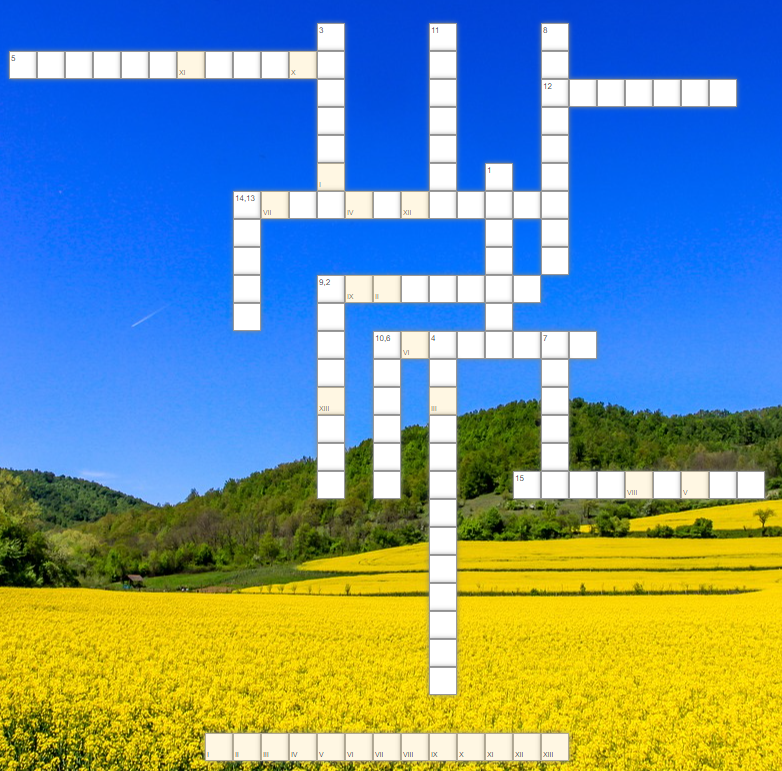 Dawniej matka męża.Obóz, w którym przetrzymywany był Aleksy.Piastunka Katarzyny.Nadawca listu do Katarzyny.Pamiątka rodzinna, którą zabrał Aleksy na front w 1939 r.Klacz Pawła.Profesja wuja Augusta.Czteroosobowa kryta bryczka, środek transportu drobnej szlachty w XIX w.Gorzelniany lub nazwa ciasta. Miejscowość, w której banderowcy dokonali oblężenia kościoła. Zdobyte z pociągu pod Meleczem przez ludzi Laudańskiego.Stopień wojskowy Pankali.Miejscowość – Lackie… Z jakiej opery Stanisława Moniuszki pochodzi "Aria z kurantem", która była umówionym sygnałem Pawła Woynowicza?Miłość Pawła Woynowicza.